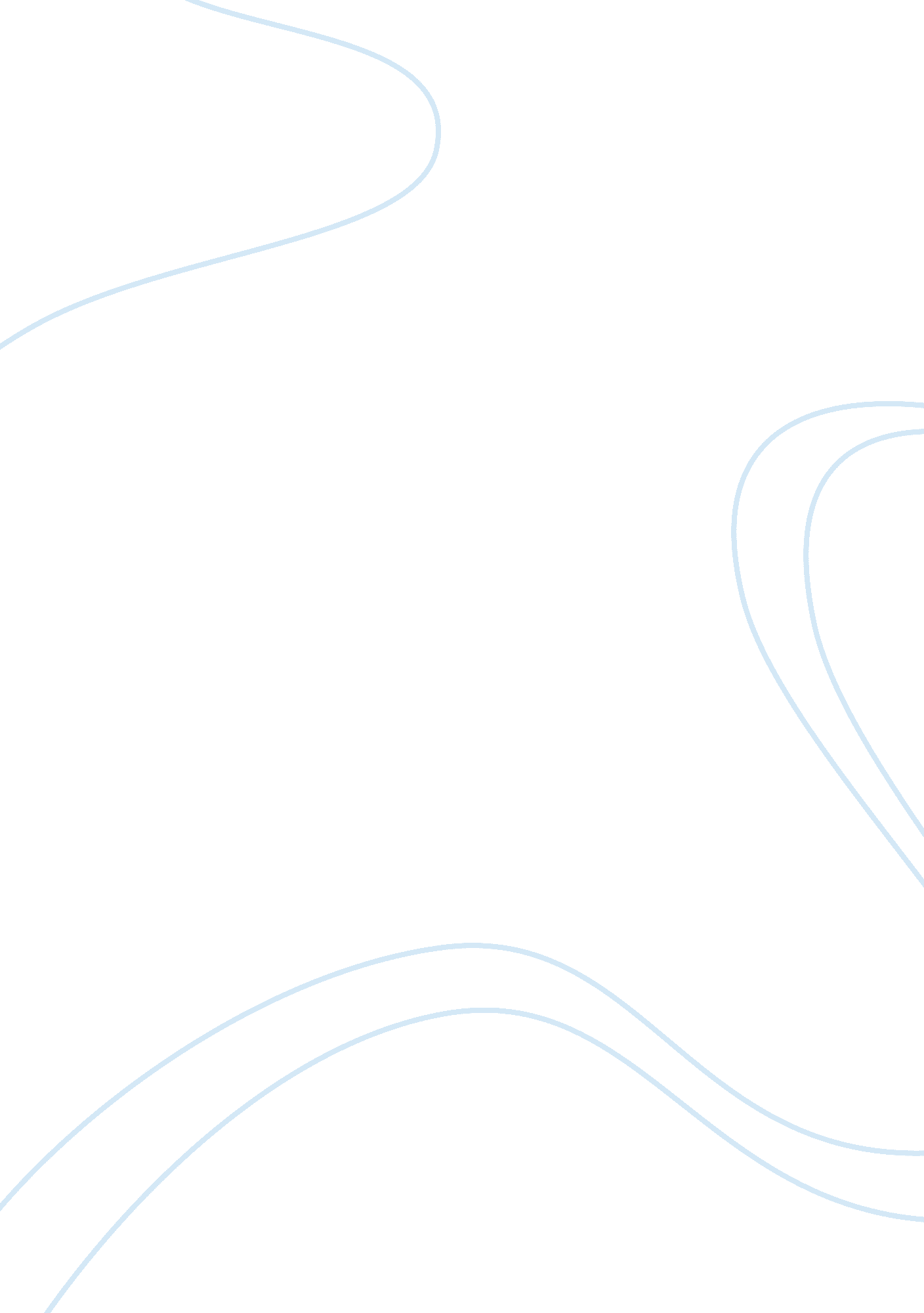 A clocwork orangePhilosophy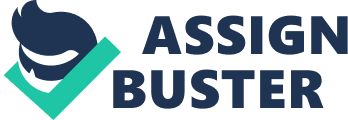 A Clocwork Orange The application of morality in the movie A Clocwork Orange is evident I n the definition of goodness inaddition to the rightful use of goodness to the sensible application to aversion therapy with the aim of stopping immoral behaviors. Stanley describe s the movies a "... A social satire dealing with the question of whether behavioral psychology and psychological conditioning are dangerous new weapons for a totalitarian government to use to impose vast controls on its citizens and turn them into little more than robots." After the aversion therapy, Alex acts like a good person in the society, however, this is not his choice. He acts well on an involuntarily basis as she has turned out to be the supposed clockwork orange and more technical on his inside. The chaplain critiques and argues that true goodness ought to come from the within of an individual. His thoughts and actions do not show any aspect of dignity and freedom. Thus the role of morality in this film is to show the relationship that exists between conditioning and the morality of independence and dignity. 
The role of fate is evident with the main character of this film, for the way it starts to the end of the film, Alex engages himself in violent acts in the streets alongside his friends, he is involved in all kinds of violence, and however, fate has other plans for him as he encounters himself with the state authorities who have intention of changing him to a better person. A guy who used to be very violent is in a situation whereby he cannot defend his own life in the streets. For instance, he was beaten by a group of homeless people, just like the ones he beat before. When he gets home from prison, he is rejected by his parents, in the streets he seeks shelter from an old man, only to later realize that he is the husband of the wife who they had raped. The experiments at the prison make him weak and he can’t commit any more crime. He is locked in a room where he breaks down and commits suicide. In this movie, fates send Alex to his own world. 
In the movie, its evident that there are behaviors that when ne is involved in, no one wants to get involved with you, this is clear in Alex, he and his friends had committed so many crimes to a point that he was rejected in his own family, life is a merry go round, what one treats others is the same treatment that oat one point of life he will receive. After the experiment I was surprised to see that Alex could not imagine of ant criminal activity leave alone committing one. To make matters worse, Alex takes his own life just as he used to take other people’s lives in a ruthless manner. 
The philosophical aspects are evident with the undertakings of Alex and his as they practiced a free will in an open manner. Nevertheless, it elevates a question of morality and fair punishment in connection to his actions. After the experiment, he doesn’t have the potential to defend himself anymore. The case of Alex is a perfect effective instance of Plato’s Symbol of the Cave. 
Work Cited 
Box Office Information for a Clockwork Orange". Box Office Mojo. Retrieved 1 August 2011 